FISH & GAME N.Z -WEST COAST REGION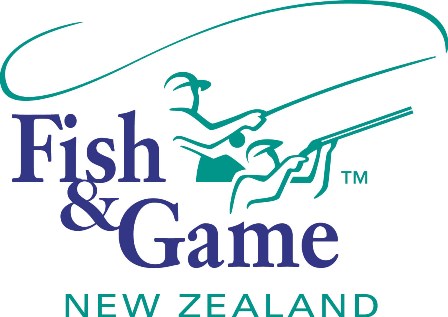 COUNCIL MEETINGTO BE HELD ON TUESDAY 14th FEBRUARY 2017 AT THE BRIDGE CLUB ROOMS, 12A LYNDHURST STREET, WESTPORT @ 7:00PM.AGENDAThe meetings will be preceded by a light supper at 6:30pm.Welcome.Apologies.Agenda.(Agree on Agenda)Public Forum(An opportunity for the public to speak and answer questions.)Declaration of interests.Conflicts of interest.(Councilor recognition of agenda items in conflict with declared interests.)Accumulative Action List.
(Revision and update of spreadsheet.)Minutes of the previous meeting.(Approval of previous meetings circulated and corrected minutes.)Correspondence.(Receive and provide responses to the correspondence received.)Financial Report.(Receive the Financial Report.)Operational Report.(Receive the Operational report and Game Harvest Survey report.)Health and Safety Report.(Receive the Health and Safety report.)Health and Safety(Mark Smith to provide an overview)NZ Council Report.(Receive the NZ council report.)Game Issues.(Andy to facilitate discussion on issues with feedback for incorporation into the 2017/18 workplan)Workplan and Budget Review.(Review previous year and provide feedback to Manager for workplan and budget preparation)